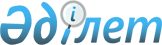 Об утверждении Правил присвоения национальных идентификационных номеров государственным ценным бумагам
					
			Утративший силу
			
			
		
					Постановление Директората Национальной комиссии Республики Казахстан по ценным бумагам от 15 мая 2001 года N 828. Зарегистрирован в Министерстве юстиции Республики Казахстан 10.07.2001 г. N 1569. Утратило силу постановлением Правления Агентства Республики Казахстан по регулированию и надзору финансового рынка и финансовых организаций от 29 октября 2008 года N 158
      


Сноска. Утратило силу 


 постановлением 


 Правления Агентства РК по регулированию и надзору финансового рынка и финансовых организаций от 29.10.2008 N 158 (порядок введения в действие см. 


 п. 2 


).



      В целях совершенствования методики присвоения национальных идентификационных номеров государственным ценным бумагам и в соответствии с пунктом 2 
 статьи 7 
 Закона Республики Казахстан "О рынке ценных бумаг", Директорат Национальной комиссии Республики Казахстан по ценным бумагам (далее именуемой "Национальная комиссия") постановляет:




     Сноска. Преамбула с изменениями, внесенными постановлением Правления Агентства РК по регулированию и надзору финансового рынка и финансовых организаций от 25.10.2004 


 N 301 


 (вводится в действие 01.01.2005).






     1. Утвердить Правила присвоения национальных идентификационных номеров государственным ценным бумагам (прилагаются). 




     2. Установить, что настоящее Постановление вводится в действие через 15 дней после регистрации его Министерством юстиции Республики Казахстан. 



     3. Департаменту корпоративных финансов центрального аппарата Национальной комиссии: 



     1) довести настоящее Постановление (после введения его в действие) до сведения Национального Банка Республики Казахстан, Министерства финансов Республики Казахстан и местных исполнительных органов Республики Казахстан; 



     2) установить контроль за исполнением настоящего Постановления и вышеназванных Правил.




     4. Признать утратившим силу 
 постановление 
 Национальной комиссии "Об утверждении Положения о порядке присвоения национальных идентификационных номеров государственным ценным бумагам в Республике Казахстан" от 8 октября 1997 года N 161 и зарегистрированное Министерством юстиции Республики Казахстан 11 февраля 1998 года за N 458.


     Председатель 




Национальной комиссии  


Согласованы            Согласованы               Утверждены



с Национальным Банком  с Министерством финансов  постановлением Директората



Республики Казахстан   Республики Казахстан      Национальной комиссии 



27 апреля 2001 года    30 апреля 2001 года       Республики Казахстан по 



                                                ценным бумагам



                                                от 15 мая 2001 года N 828 



                             ПРАВИЛА






        присвоения национальных идентификационных номеров  






                 государственным ценным бумагам





     Сноска. По тексту:






     слова "Национальная комиссия" заменены словами "уполномоченный орган" в соответствующих падежах - постановлением Правления Национального Банка РК от 16.04.2003 


 N 114 


;






     слова "эмиссия", "эмиссиях" заменены словами "выпуск", "выпусках" - постановлением Правления Агентства РК по регулированию и надзору финансового рынка и финансовых организаций от 25.10.2004 


 N 301 


 (вводится в действие 01.01.2005).



     Настоящие Правила устанавливают порядок присвоения государственным органом, осуществляющим государственное регулирование отношений, складывающихся на рынке ценных бумаг (далее - уполномоченный орган) национальных идентификационных номеров государственным ценным бумагам, выпускаемым Министерством финансов Республики Казахстан, Национальным Банком Республики Казахстан и местными исполнительными органами города республиканского значения, столицы, и учета национальных идентификационных номеров, присвоенных государственным ценным бумагам.




     Сноска. Преамбула с изменениями, внесенными постановлением Правления Национального Банка РК от 16.04.2003 


 N 114 


; постановлениями Правления Агентства РК по регулированию и надзору финансового рынка и финансовых организаций от 25.10.2004 


 N 301 


 (вводится в действие 01.01.2005); от 22.08.2008 


 N 139 


 (порядок введения в действие см. 


 п. 2 


).







                       Глава 1. ОБЩИЕ УСЛОВИЯ 



     1. Используемые в настоящих Правилах понятия означают следующее: 



     1) 


исключен




 постановлением Правления Национального Банка РК от 16.04.2003 


 N 114 


;





     2) 


исключен постановлением Правления Национального Банка РК от 16.04.2003 


 N 114 


;





     3) "НИН" - национальный идентификационный номер или, если это следует из контекста, национальные идентификационные номера; 



     4) "Ответственный сотрудник" - работник уполномоченного органа, ответственный за присвоение НИН; 



     5) "эмитент" - Министерство финансов Республики Казахстан, Национальный Банк Республики Казахстан и местный исполнительный орган города республиканского значения, столицы.




     Сноска. Пункт 1 с изменениями, внесенными постановлением Правления Национального Банка РК от 16.04.2003 


 N 114 


; постановлениями Правления Агентства РК по регулированию и надзору финансового рынка и финансовых организаций от 25.10.2004 


 N 301 


 (вводится в действие 01.01.2005); от 22.08.2008 


 N 139 


 (порядок введения в действие см. 


 п. 2 


).





     2. НИН является уникальным буквенно-цифровым кодом, присваиваемым уполномоченным органом ценным бумагам в целях их идентификации, унификации обозначений ценных бумаг различных эмиссий и систематизации учета ценных бумаг, допущенных к обращению на территории Республики Казахстан. 





                        Глава 2. ПРИСВОЕНИЕ НИН 



     3. Присвоение НИН государственным ценным бумагам предполагаемой эмиссии производится уполномоченным органом на основании письменного запроса эмитента, составленного в произвольной форме и содержащего следующие сведения о данной эмиссии (далее именуемого "запрос"): 



     1) вид государственных ценных бумаг - их полное наименование или общеупотребительное обозначение (сокращенное наименование, аббревиатура); 



     2) валюта эмиссии; 



     3) срок обращения; 



     4) порядковый номер эмиссии в соответствии с используемой эмитентом нумерацией; 



     5) предполагаемая дата размещения; 



     6) для государственных ценных бумаг Министерства финансов Республики Казахстан и Национального Банка Республики Казахстан, не указанных в Таблице 1 Приложения 1 к настоящим Правилам, - характеристика данных ценных бумаг по следующим признакам: 



     являются ли эти ценные бумаги бездокументарными или документарными; 



     являются ли эти ценные бумаги дисконтными (вознаграждение по которым выплачивается в виде дисконта - положительной разницы между номинальной стоимостью и ценой размещения - одновременно с погашением этих ценных бумаг и в пределах их номинальной стоимости) или купонными (вознаграждение по которым выплачивается в виде купона - суммы, подлежащей периодической (одно- или неоднократной) выплате сверх номинальной стоимости в соответствии с условиями выпуска данных ценных бумаг); 



     предусматривают ли условия выпуска этих ценных бумаг индексацию их номинальной стоимости и вознаграждения по ним к какому-либо показателю; 



     если эти ценные бумаги являются купонными, - предусматривают ли условия их выпуска размещение по цене, отличающейся от номинальной стоимости этих ценных бумаг (с дисконтом или с премией), то есть, являются ли эти ценные бумаги дисконтно-купонными;



     6-1) для государственных ценных бумаг местных исполнительных органов города республиканского значения, столицы характеристика данных ценных бумаг по следующим видам:



     1) среднесрочные;



     2) долгосрочные;



     3) среднесрочные индексированные;



     4) долгосрочные индексированные;



     7) 


исключен постановлением Правления Агентства РК по регулированию и надзору финансового рынка и финансовых организаций от 25.10.2004 


 N 301 


 (вводится в действие 01.01.2005 года).






     Сноска. Пункт 3 с изменениями, внесенными постановлениями Правления Агентства РК по регулированию и надзору финансового рынка и финансовых организаций от 25.10.2004 


 N 301 


 (вводится в действие 01.01.2005); от 22.08.2008 


 N 139 


 (порядок введения в действие см. 


 п. 2 


).





     4. Допускается составление запроса на присвоение НИН государственным ценным бумагам для более чем одной предполагаемой Министерством финансов Республики Казахстан или Национальным Банком Республики Казахстан эмиссии, в том числе и на определенный период вперед. 



     5. 


(Пункт исключен


 - 


постановлением Правления Национального Банка Республики Казахстан от 16 апреля 2003 года 


 N 114 


).





     6. 


(Пункт исключен


 - 


постановлением Правления Национального Банка Республики Казахстан от 16 апреля 2003 года 


 N 114 


).





      7. По получении запроса Ответственный сотрудник проверяет правильность его составления в части: 



     1) полноты сведений, подлежащих указанию в запросе в соответствии с пунктом 3 настоящих Правил; 



     2) правильности указания обозначения вида государственных ценных бумаг в соответствии с нормативными правовыми актами Правительства и Национального Банка Республики Казахстан; 



     3) соответствия обозначения вида государственных ценных бумаг параметрам их предполагаемой эмиссии, указанных в подпунктах 2)-6-1) пункта 3 настоящих Правил; 



     4) соответствия порядкового номера предполагаемой эмиссии государственных ценных бумаг имеющейся у уполномоченного органа информации о предыдущих выпусках государственных ценных бумаг данного вида; 



     5) соблюдения иных возможных условий, необходимых для присвоения НИН государственным ценным бумагам предполагаемой эмиссии.




     Сноска. Пункт 7 с изменениями, внесенными постановлениями Правления Агентства РК по регулированию и надзору финансового рынка и финансовых организаций от 25.10.2004 


 N 301 


 (вводится в действие 01.01.2005); от 22.08.2008 


 N 139 


 (порядок введения в действие см. 


 п. 2 


).





     8. При отсутствии замечаний к запросу Ответственный сотрудник выстраивает НИН согласно методике, приведенной в приложении 1 к настоящим Правилам, проверяет отсутствие аналогичных НИН, находящихся в обращении эмиссий ценных бумаг, составляет письмо эмитенту о присвоении НИН и передает его на последующее визирование с приложением запроса, на основании которого был построен НИН.




     Сноска. Пункт 8 в редакции постановления Правления Национального Банка РК от 16.04.2003 


 N 114 


.





     9. 


исключен




 постановлением Правления Национального Банка РК от 16.04.2003 


 N 114 


.





      10. 


исключен




 постановлением Правления Национального Банка РК от 16.04.2003 


 N 114 


.





     11. При обнаружении в запросе ошибочных и/или неполных сведений уполномоченный орган направляет эмитенту письменный отказ в присвоении НИН с указанием причин отказа.




     Сноска. Пункт 11 в редакции постановления Правления Национального Банка РК от 16.04.2003 


 N 114 


.





     12. 


исключен




 постановлением Правления Национального Банка РК от 16.04.2003 


 N 114 


.  





     13. Рассмотрение запроса (отправка (передача) письма эмитенту о присвоении НИН или об отказе в присвоении НИН) должно быть завершено в кратчайший возможный срок, но не позднее чем в течение двух рабочих дней со дня получения запроса уполномоченного органа (за исключением, установленным абзацем вторым настоящего пункта). 



     В случае если эмитентом запрашивается присвоение НИН государственным ценным бумагам для шести и более предполагаемых эмиссий, допускается продление срока отправки (передачи) письма эмитенту о присвоении НИН до трех рабочих дней со дня получения запроса уполномоченным органом.




     Сноска. Пункт 13 с изменениями, внесенными постановлением Правления Национального Банка РК от 16.04.2003 


 N 114 


.





     14. 


исключен постановлением Правления Национального Банка РК от 16.04.2003 


 N 114 


.







                       Глава 3. УЧЕТ ПРИСВОЕННЫХ НИН 



     15. Учет НИН, присвоенных государственным ценным бумагам, осуществляется путем ведения: 



     1) журнала-реестра на бумажном носителе "Журнал регистрации национальных идентификационных номеров, присвоенных государственным ценным бумагам" (далее именуемого "Журнал");



     2) электронной базы данных "Электронный журнал регистрации национальных идентификационных номеров, присвоенных государственным ценным бумагам" (далее именуемой "Электронный журнал");



     3) файлов переписки по вопросам присвоения НИН государственным ценным бумагам (далее именуемых "Файлы переписки").



     16. Содержание Журнала и содержание Электронного журнала идентичны между собой и включают в себя следующие данные:



     1) порядковый номер записи о присвоении НИН; 



     2) вид государственных ценных бумаг, которым присвоен НИН;



     3) наименование эмитента государственных ценных бумаг, которым присвоен НИН;



     4) валюта эмиссии государственных ценных бумаг, которым присвоен НИН;



     5) числовое обозначение порядкового номера эмиссии государственных ценных бумаг, которым присвоен НИН, в соответствии с используемой эмитентом нумерацией;



     6) дата присвоения НИН;



     7) присвоенный НИН;



     8) основание для присвоения НИН (дата и номер запроса);



     9) фамилия и инициалы Ответственного сотрудника. 



     17. При заполнении Журнала (Электронного журнала) в части данных о виде государственных ценных бумаг, которым присвоен НИН, используются установленные нормативными правовыми актами Правительства или Национального Банка Республики Казахстан либо общеупотребительные обозначения (сокращенные наименования, аббревиатуры) видов государственных ценных бумаг, например, "НСО", "МЕККАМ-6", "ноты тенговые". При этом не допускается использование различных обозначений одного и того же вида государственных ценных бумаг с одним и тем же сроком обращения. 



     18. При заполнении Журнала (Электронного журнала) в части данных о наименовании эмитента государственных ценных бумаг, которым присвоен НИН: 



     1) в отношении Министерства финансов Республики Казахстан допускается использование сокращенного наименования "Минфин" или аббревиатуры "МФ"; 



     2) в отношении Национального Банка Республики Казахстан допускается использование сокращенного наименования "НацБанк" или аббревиатуры "НБ"; 



     3) в случае, если исходя из данных обозначения вида государственных ценных бумаг однозначно следует, что их эмитентом может быть только Министерство финансов Республики Казахстан или только Национальный Банк Республики Казахстан, соответствующая графа Журнала (соответствующее поле Электронного журнала) не заполняется;



     3-1) в отношении местных исполнительных органов не допускается использование сокращенного наименования;



     4) 


исключен постановлением Правления Агентства РК по регулированию и надзору финансового рынка и финансовых организаций от 25.10.2004 


 N 301 


 (вводится в действие 01.01.2005).






     Сноска. Пункт 18 с изменениями, внесенными постановлениями Правления Агентства РК по регулированию и надзору финансового рынка и финансовых организаций от 25.10.2004 


 N 301 


 (вводится в действие 01.01.2005); от 22.08.2008 


 N 139 


 (порядок введения в действие см. 


 п. 2 


).





     19. При заполнении Журнала (Электронного журнала) в части данных о валюте эмиссии государственных ценных бумаг соответствующая графа (соответствующее поле) не заполняется, если исходя из данных о виде государственных ценных бумаг однозначно следует, что они могут выпускаться только в национальной валюте Республики Казахстан или только в какой-либо определенной иностранной валюте. 



     20. Записи о присвоении НИН подлежат внесению в Журнал и в Электронный журнал в день присвоения НИН. 



     21. Журнал должен быть постранично пронумерован, прошит и скреплен оттиском печати уполномоченного органа (частично поверх ярлыка, наклеенного на узел прошивки, частично на листе). 



     Каждая запись в Журнале о присвоении НИН должна подтверждаться подписью Ответственного сотрудника. 



     По окончании Журнала на его титульный лист вносится запись "Всего в журнале содержится [порядковый номер последней записи о присвоении НИН] записей о присвоении НИН", указывается дата окончания Журнала в произвольном формате, ставится подпись Ответственного сотрудника. 



     Вновь открываемый Журнал начинается с порядкового номера записи о присвоении НИН, превышающего порядковый номер последней записи в предыдущем Журнале на единицу.




     Сноска. Пункт 21 с изменениями, внесенными постановлением Правления Национального Банка РК от 16.04.2003 


 N 114 


.





     Запрещается перенос незавершенной записи о присвоении НИН из одного Журнала в другой. Такая запись должна быть аннулирована путем перечеркивания знаком "Z" в каждой графе. 



     22. Работники центрального аппарата уполномоченного органа, осуществляющие ведение Электронного журнала, обязаны обеспечивать защиту от внесения в него несанкционированных изменений.




     Сноска. Пункт 22 с изменениями, внесенными постановлением Правления Национального Банка РК от 16.04.2003 


 N 114 


.





     23. Документы, представленные для присвоения НИН, подшиваются в файлы переписки в хронологическом порядке.




     Сноска. Пункт 23 в редакции постановления Правления Национального Банка РК от 16.04.2003 


 N 114 


.





     24. Все листы документов, включенных в файлы переписки, нумеруются в нижнем правом углу. По окончании Файла переписки в него включается опись содержащихся в нем документов, на первом листе которой делается запись "Всего в данном файле содержится [порядковый номер последнего (верхнего) листа последнего документа] листов документов с [дата в формате "дд.мм.гг] по [дата в формате дд.мм.гг] и ставится подпись Ответственного сотрудника.




     Сноска. Пункт 24 с изменениями, внесенными постановлением Правления Национального Банка РК от 16.04.2003 


 N 114 


.





     25. Сведения о НИН, присвоенных государственным ценным бумагам, предоставляются любому заинтересованному лицу в течение пяти рабочих дней со дня получения уполномоченным органом соответствующего запроса. 


     Председатель 




Национальной комиссии


                                       Приложение 1



                                       к Правилам присвоения национальных 



                                       идентификационных номеров 



                                       государственным ценным бумагам,



                                       утвержденным постановлением 



                                       Директората Национальной комиссии 



                                       Республики Казахстан



                                       по ценным бумагам 



                                       от 15 мая 2001 года N 828



     Сноска. Приложение 1 с изменениями, внесенными постановлением Правления Национального Банка РК от 16.04.2003 


 N 114 


; постановлениями Правления Агентства РК по регулированию и надзору финансового рынка и финансовых организаций от 26.03.2005 N 


 104 


; от 22.08.2008 


 N 139 


 (порядок введения в действие см. 


 п. 2 


). 







                           МЕТОДИКА ПОСТРОЕНИЯ 






                национального идентификационного номера 






                     государственных ценных бумаг 



     1. Для построения национального идентификационного номера (далее именуемого "НИН") государственных ценных бумаг Республики Казахстан используются арабские цифры и прописные (заглавные) буквы латинского алфавита (за исключением букв "I" и "О"). 



     2. НИН включает в себя двенадцать последовательных символов (считая слева направо), не разделенных каким-либо знаком препинания, и состоит из трех частей: 



     1) символы, расположенные на первой и второй позициях, обозначают двухбуквенный код страны эмитента (для Республики Казахстан используется код "КZ"); 



     2) символы, расположенные на третьей-одиннадцатой позициях, являются основным номером, составляемым в соответствии с пунктами 3-9 настоящей Методики; 



     3) символ, расположенный на двенадцатой позиции, является контрольной цифрой, которая рассчитывается в соответствии с пунктом 10 настоящей Методики. 



     3. Символ, расположенный на третьей позиции НИН, обозначает эмитента государственных ценных бумаг: 



     1) "K" - Министерство финансов Республики Казахстан; 



     2) "W" - Национальный Банк Республики Казахстан;



     2-1) "А" - местный исполнительный орган города Алматы;



     2-2) "Z" - местный исполнительный орган города Астаны.



     3)-18) 


исключены постановлением Правления Агентства РК по регулированию и надзору финансового рынка и финансовых организаций от 25.10.2004 


 N 301 


 (вводится в действие 01.01.2005).






     Сноска. Пункт 3 с изменениями, внесенными постановлениями Правления Агентства РК по регулированию и надзору финансового рынка и финансовых организаций от 25.10.2004 


 N 301 


 (вводится в действие 01.01.2005); от 22.08.2008 


 N 139 


 (порядок введения в действие см. 


 п. 2 


).





     4. Символ, расположенный на четвертой позиции НИН, обозначает код государственных ценных бумаг: 



     1) символ "1" - бездокументарные дисконтные и дисконтно-купонные ценные бумаги, условия выпуска которых не предусматривают индексацию их номинальной стоимости и выплачиваемого по ним вознаграждения; 



     2) символ "2" - бездокументарные купонные ценные бумаги, условия выпуска которых не предусматривают индексацию их номинальной стоимости и выплачиваемого по ним вознаграждения; 



     3) символ "3" - бездокументарные дисконтные и дисконтно-купонные ценные бумаги, условия выпуска которых предусматривают частичную или полную индексацию их номинальной стоимости и выплачиваемого по ним вознаграждения к какому-либо показателю; 



     4) символ "4" - бездокументарные купонные ценные бумаги, условия выпуска которых предусматривают частичную или полную индексацию их номинальной стоимости и выплачиваемого по ним вознаграждения к какому-либо показателю; 



     5) символ "5" - документарные дисконтные и дисконтно-купонные ценные бумаги, условия выпуска которых не предусматривают индексацию их номинальной стоимости и выплачиваемого по ним вознаграждения; 



     6) символ "6" - документарные купонные ценные бумаги, условия выпуска которых не предусматривают индексацию их номинальной стоимости и выплачиваемого по ним вознаграждения; 



     7) символ "7" - документарные дисконтные и дисконтно-купонные ценные бумаги, условия выпуска которых предусматривают частичную или полную индексацию их номинальной стоимости и выплачиваемого по ним вознаграждения к какому-либо показателю; 



     8) символ "8" - документарные купонные ценные бумаги, условия выпуска которых предусматривают частичную или полную индексацию их номинальной стоимости и выплачиваемого по ним вознаграждения к какому-либо показателю;



     9) символ "9" - бездокументарные купонные ценные бумаги, выпущенные в целях компенсации вкладов граждан Республики Казахстан, индексация номинальной стоимости и определение ставки вознаграждения которых осуществляется в порядке, установленном Правительством Республики Казахстан;



     10) символ "А" - бездокументарные купонные ценные бумаги, размещение и погашение которых осуществляется по номинальной стоимости, при этом в течение срока обращения выплачивается вознаграждение, именуемое индексированным купоном;



     11) символ "В" - бездокументарные купонные ценные бумаги, размещение и погашение которых осуществляется по номинальной стоимости, при этом в течение срока обращения выплачивается вознаграждение, именуемое индексированным купоном;



     12) символ "С" - бездокументарные купонные ценные бумаги, размещение и погашение которых осуществляется по номинальной стоимости, при этом в течение срока обращения выплачивается вознаграждение, именуемое индексированным купоном;



     13) символ "D" - бездокументарные купонные ценные бумаги, размещение и погашение которых осуществляется по номинальной стоимости, при этом в течение срока обращения выплачивается определенное при размещении вознаграждение, называемое купоном;



     14) символ "Е" - среднесрочные ценные бумаги местных исполнительных органов города республиканского значения, столицы;



     15) символ "F" - долгосрочные ценные бумаги местных исполнительных органов города республиканского значения, столицы;



     16) символ "G" - среднесрочные индексированные ценные бумаги местных исполнительных органов города республиканского значения, столицы;



     17) символ "Н" - долгосрочные индексированные ценные бумаги местных исполнительных органов города республиканского значения, столицы.




     Сноска. Пункт 4 с изменениями, внесенными постановлением Правления Национального Банка РК от 16.04.2003 


 N 114 


; постановлениями Правления Агентства РК по регулированию и надзору финансового рынка и финансовых организаций от 26.03.2005 N 


 104 


; от 22.08.2008 


 N 139 


 (порядок введения в действие см. 


 п. 2 


).





     5. Коды отдельных видов государственных ценных бумаг, используемые при заполнении четвертой позиции НИН, приведены в Таблице 1 настоящей Методики.



     6. Символ, расположенный на пятой позиции НИН, обозначает валюту эмиссии:



     1) "K" - казахстанский тенге;



     2) "U" - доллар США;



     3) "E" - евро.



     7. Символ, расположенный на шестой позиции НИН, обозначает единицу измерения срока обращения государственных ценных бумаг: 



     1) "Y" - годы; 



     2) "M" - месяцы;



     3) "W" - недели;



     4) "D" - дни. 



     8. Символы, расположенные на седьмой и восьмой позициях НИН, обозначают срок обращения государственных ценных бумаг в соответствующей единице измерения. 



     В случае, если срок обращения составляет менее 10 соответствующих единиц измерения, в седьмой позиции указывается символ "0" (ноль). 



     9. Символы, расположенные на девятой, десятой и одиннадцатой позициях НИН, обозначают порядковый номер эмиссии государственных ценных бумаг в соответствии с нумерацией, используемой их эмитентом. 



     В случае, если порядковый номер эмиссии составляет менее 100, в девятой позиции указывается символ "0" (ноль). 



     В случае, если порядковый номер эмиссии составляет менее 10, в десятой позиции (в дополнение к символу "0" в девятой позиции) указывается символ "0" (ноль). 



     В случае, если порядковый номер эмиссии превышает 999, его первая цифра не указывается. 



     10. Контрольная цифра рассчитывается следующим образом: 



     1) шаг 1: заполняются первые одиннадцать позиций согласно подпункту 



1) пункта 2 и пунктам 3-9 настоящей Методики; 



     2) шаг 2: расположенные на позициях буквенные символы заменяются числами в соответствии с Таблицей 2 настоящей Методики; 



     3) шаг 3: каждая цифра полученного числового ряда (начиная с его правого края) умножается на коэффициент: "2" - для цифр, находящихся на нечетных позициях, или "1" - для цифр, находящихся на четных позициях; 



     4) шаг 4: суммируются цифры ряда, полученного в результате выполнения шага 3;



    5) шаг 5: если сумма, полученная в результате выполнения шага 4, оканчивается на "0", то контрольной цифрой является "0". В противном случае,контрольной цифрой является результат вычитания суммы, полученной в результате выполнения шага 4, из числа, превышающего данную сумму и являющегося минимальным из кратных десяти.




                                                Таблица 1



      Сноска. Таблица 1 в редакции постановления Правления Агентства РК по регулированию и надзору финансового рынка и финансовых организаций от 26.03.2005 N 


 104 


.




Таблица кодов отдельных видов государственных ценных бумаг





                                                          Таблица 2 



                             ТАБЛИЦА






               перевода буквенных символов в числа





---------------------------------------------------------------------------



A         10      F      15      L      20      R      25      W      30



B         11      G      16      M      21      S      26      X      31



C         12      H      17      N      22      T      27      Y      32



D         13      J      18      P      23      U      28      Z      33



E         14      K      19      Q      24      V      29      



---------------------------------------------------------------------------




                                      Приложение 2



                                      к Правилам присвоения национальных 



                                      идентификационных номеров 



                                      государственным ценным бумагам,



                                      утвержденным постановлением 



                                      Директората Национальной комиссии 



                                      Республики Казахстан 



                                      по ценным бумагам



                                      от 15 мая 2001 года N 828



                          ПРИМЕР ПОСТРОЕНИЯ 






            национального идентификационного номера






                  государственным ценным бумагам



                           Дано (условия примера):

    Министерство финансов Республики Казахстан выпускает в обращение государственные краткосрочные казначейские обязательства со сроком обращения шесть месяцев (далее - МЕККАМ); порядковый номер эмиссии - 123.

                             Шаг 1:



---------------------------------------------------------------------------



Номера            Символы                Комментарий



позиций



---------------------------------------------------------------------------



1-2               KZ           Обозначение страны эмитента (подпункт 1) 



                              пункта 2 Приложения 1 к Правилам)



 



3                K            Обозначение эмитента государственных ценных 



                              бумаг: Министерству финансов Республики 



                              Казахстан как эмитенту государственных      



                              ценных бумаг соответствует символ "K"       



                              (пункт 3 Приложения 1 к Правилам и условия  



                              примера)



4                1            Обозначение кода государственных ценных 



                              бумаг: МЕККАМ соответствует символ "1" 



                              (пункт 4 и Таблица 1 Приложения 1 к         



                              Правилам и условия примера)



5                К            Обозначение валюты эмиссии: номинальная 



                              стоимость МЕККАМ выражается в казахстанских 



                              тенге, которым соответствует символ "К"     



                              (пункт 6 Приложения 1 к Правилам)



6                M            Обозначение единицы измерения срока 



                              обращения государственных ценных бумаг:     



                              срок обращения МЕККАМ измеряется в месяцах, 



                              которым соответствует символ "M" (пункт 7 



                              Приложения 1 к Правилам)



7-8              06            Обозначение срока обращения государственных 



                              ценных бумаг в месяцах: поскольку срок 



                              обращения МЕККАМ данной эмиссии составляет 



                              менее 10 месяцев, в седьмой позиции         



                              указывается символ "0" (ноль) (пункт 8      



                              Приложения 1 к Правилам и условия примера)



9-11             123           Обозначение порядкового номера эмиссии 



                              государственных ценных бумаг (пункт 9 



                              Приложения 1 к Правилам и условия примера) 



---------------------------------------------------------------------------



    В результате национальный идентификационный номер МЕККАМ данной эмиссии (без контрольной цифры на двенадцатой позиции) выглядит следующим образом:



---------------------------------------------------------------------------



K      Z      K      1      K       M      0      6      1      2      3



---------------------------------------------------------------------------



                             Шаг 2:

    Замена буквенных символов числами в соответствии с Таблицей 2 Приложения 1 к Правилам:



---------------------------------------------------------------------------



1    9    3    3    1    9    1    1    9    2    1   0   6   1   2   3



---------------------------------------------------------------------------

                            Шаг 3:

    Умножение цифр полученного числового ряда (начиная с его правого края) на коэффициент: "2" - для цифр, находящихся на нечетных позициях, или "1" - для цифр, находящихся на четных позициях:



 



           числовой ряд (результат выполнения шага 3):



---------------------------------------------------------------------------



1    9    3    3    1    9    1    1    9    2    1    0    6   1   2   3



---------------------------------------------------------------------------



 



                      коэффициенты умножения:



---------------------------------------------------------------------------



1    2    1    2    1    2    1    2    1    2    1    2    1   2   1   2



---------------------------------------------------------------------------

                       результат умножения:



---------------------------------------------------------------------------



1   1    8    3    6    1    1    8    1    2    9    4    1   0  6  2 2 6 



---------------------------------------------------------------------------

                             Шаг 4:



    Суммирование цифр ряда, полученного в результате выполнения шага 3:



1 + 1 + 8 + 3 + 6 + 1 + 1 + 8 + 1 + 2 + 9 + 4 + 1 + 0 + 6 + 2 + 2 + 6 = 62 

                             Шаг 5:

    Поскольку сумма, полученная в результате выполнения шага 4, не заканчивается на "0", определяется число, превышающее данную сумму и являющееся минимальным из кратных десяти. Для суммы 62 таким числом является 70. Соответственно, контрольная цифра равна 8 (70 - 62).

    Полный национальный идентификационный номер государственных ценных бумаг данной эмиссии равен:



---------------------------------------------------------------------------



K     Z     K     1     K      M     0     6     1      2     3     8   



---------------------------------------------------------------------------




                                      Приложение 3



                                      к Правилам присвоения национальных 



                                      идентификационных номеров 



                                      государственным ценным бумагам,



                                      утвержденным постановлением 



                                      Директората Национальной комиссии 



                                      Республики Казахстан 



                                      по ценным бумагам



                                      от 15 мая 2001 года N 828



      Сноска. Приложение 3 исключено постановлением Правления Национального Банка РК от 16.04.2003 


 N 114 


.





                              ОБРАЗЕЦ 






                 письма Национальной комиссии 






       о присвоении национальных идентификационных номеров






                 государственным ценным бумагам



					© 2012. РГП на ПХВ «Институт законодательства и правовой информации Республики Казахстан» Министерства юстиции Республики Казахстан
				
Вид ценной бумаги

Код

Государственное краткосрочное казначейское обязательство Республики Казахстан, выпускаемое Министерством финансов Республики Казахстан (МЕККАМ)

1

Государственное среднесрочное казначейское обязательство Республики Казахстан, выпускаемое Министерством финансов Республики Казахстан (МЕОКАМ)

2

Государственное долгосрочное казначейское обязательство Республики Казахстан, выпускаемое Министерством финансов Республики Казахстан (МЕУКАМ)

D

Государственное среднесрочное индексированное казначейское обязательство Республики Казахстан, выпускаемое Министерством финансов Республики Казахстан (МОИКАМ)

C

Государственное долгосрочное индексированное казначейское обязательство Республики Казахстан, выпускаемое Министерством финансов Республики Казахстан (МУИКАМ)

B

Государственное долгосрочное сберегательное казначейское обязательство Республики Казахстан, выпускаемое Министерством финансов Республики Казахстан (МЕУЖКАМ)

A

Государственное краткосрочное казначейское валютное обязательство Республики Казахстан, выпускаемое Министерством финансов Республики Казахстан (МЕКАВМ)

3

Государственное среднесрочное казначейское валютное обязательство Республики Казахстан, выпускаемое Министерством финансов Республики Казахстан(МЕОКАВМ)

4

Государственное индексированное казначейское обязательство Республики Казахстан, выпускаемое Министерством финансов Республики Казахстан (МЕИКАМ)

4

Национальная сберегательная облигация государственного внутреннего займа Республики Казахстан, выпускаемая Министерством финансов Республики Казахстан (НСО)

2

Краткосрочная нота Национального Банка Республики Казахстан, номинированная в тенге

1

Краткосрочная нота Национального Банка Республики Казахстан, номинированная в иностранной валюте

3

Государственная специальная компенсационная казначейская облигация (МАОКО)"

9
